СОГЛАСОВАНОНачальник Управления образования
администрации Петропавловск - Камчатского городского округа________________Шайгородский Г.А.«____»_____  ______________20___г.УТВЕРЖДАЮЗаведующий Муниципального бюджетного дошкольного образовательного учреждения «Детский сад № 19 комбинированного вида» ________________________Воробьева Л.Ф,«____»_________  ______________20___г.1. Общие сведения об объектеАдрес объекта 683013 Камчатский край, г. Петропавловск-Камчатский ул. Пономарева 25Наименование предоставляемой услугиРеализация основных общеобразовательных программ дошкольного образования; присмотр и уход.Сведения об объекте:отдельно стоящее здание _2_этажа, 3 538,2кв. мналичие прилегающего земельного участка да, 8 945,0 кв. м;Название организации (учреждения), (полное юридическое наименование - согласно Уставу, краткое наименование) муниципальное бюджетное дошкольное образовательное учреждение «Детский сад № 19 комбинированного вида», МБДОУ « Детский сад № 19 комбинированного вида»Основание для пользования объектом (оперативное управление, аренда,собственность)	оперативное управлениеФорма собственности (государственная, не государственная) государственнаяАдминистративно- территориальная подведомственность (федеральная, региональная, муниципальная)  МуниципальнаяНаименование и адрес вышестоящей организации Управление образования администрации Петропавловск-Камчатского городского округа, г. Петропавловск-Камчатский ул. Ленинская, д. 14ПАСПОРТ ДОСТУПНОСТИдля инвалидовобъекта и предоставляемых в нем услуг в сфере образованияКраткая характеристика действующего, порядка предоставленияна объекте услуг населениюСфера деятельности ОбразованиеПлановая мощность: посещаемость (количество обслуживаемых в день),вместимость, пропускная способность259 чел.Форма оказания услуг: (на объекте, с длительным пребыванием, в т.ч, проживанием, на дому, дистанционно) на объектеКатегории обслуживаемого населения по возрасту: (дети, взрослые трудоспособного возраста, пожилые; все возрастные категории) с 2х до 7 летКатегории обслуживаемых инвалидов: инвалиды, передвигающиеся на коляске, инвалиды с нарушениями опорно-двигательного аппарата; нарушениями зрения, нарушениями слуха, нарушениями умственного развития нет4. Оценка состояния и имеющихся недостатков в обеспечении условий
доступности для инвалидов предоставляемых услуг5. ПЛАН по повышению доступности объекта и услуг для инвалидовI. Таблица повышения значений показателей доступности для инвалидов объекта
МБДОУ «Детский сад № 19 комбинированного вида» г. Петропавловска - Камчатского и услуг в сфере образованияНаименование мероприятий по созданию условий доступности для инвалидов объектаНаименование мероприятий по созданию условий доступности для инвалидов услуг*II. Перечень мероприятий и услуг, реализуемых для достижения запланированных значений показателей доступности для инвалидов объекта муниципального бюджетного дошкольного образовательного учреждения «Детский сад № 19 комбинированного вида» г. Петропавловска — КамчатскогоОтветственный за мониторинг и достижение запланированных значений показателей доступности для инвалидов объектов услуг: Заместитель заведующего по АХЧ - Мельникова Галина Николаевна, тел. 8-900-443-63-52№п/пОсновные показатели доступности для инвалидов объектаОценка состояния иимеющихсянедостатков вобеспеченииусловийдоступностидля инвалидокобъекта1.Выделенные стоянки автотранспортных средств для инвалидовнет2.Сменные кресла-коляскинет3.Адаптированные лифтынет4.Поручнинет5.Пандусынет6.Подъемные платформы (аппарели)нет7.Раздвижные дверинет8.Доступные входные группынет9.Доступные санитарно-гигиенические помещениянет10.Достаточная ширина дверных проемов в стенах, лестничных маршей, площадокнет11.Надлежащее размещение оборудования и носителей информации, необходимых для обеспечения беспрепятственного доступа к объектам (местам предоставления услуг) инвалидов, имеющих стойкие расстройства функции зрения, слуха и передвижениянет12.Дублирование необходимой для инвалидов, имеющих стойкие расстройства функции зрения, зрительной информации - звуковой информацией, а также надписей, знаков и иной текстовой и графической информации - знаками, выполненными рельефно-точечным шрифтом Брайля и на контрастном фоненет13.Дублирование необходимой для инвалидов по слуху звуковой информации зрительной информациейнет14.Иные№п/пОсновные показатели доступности для инвалидов предоставляемой услугиОценка состояния и имеющихся недостатков в обеспечении условий доступности для инвалидов предоставляемой услуги1.Наличие при входе в объект вывески с названием организации, графиком работы организации, плана здания, выполненных рельефно- точечным шрифтом Брайля и на контрастном фонеотсутствует2.Обеспечение инвалидам помощи, необходимой для получения в доступной для них форме информации о правилах предоставления услуги, в том числе об оформлении необходимых для получения услуги документов, о совершении ими других необходимых для получения услуги действияотсутствует3.Проведение инструктирования или обучения сотрудников, предоставляющих услуги населению, для работы с инвалидами, по вопросам, связанным с обеспечением доступности для них объектов и услуготсутствует4.Наличие работников организаций, на которых административнораспорядительным актом возложено оказание инвалидам помощи при предоставлении им услуготсутствует5.Предоставление услуги с сопровождением инвалида по территории объекта работником организацииотсутствует6.Предоставление инвалидам по слуху, при необходимости, услуги с использованием русского жестового языка, включая обеспечение допуска на объект сурдопереводчика, тифлопереводчикаотсутствует7.Соответствие транспортных средств, используемых для предоставления услуг населению, требованиям их доступности для инвалидовотсутствует8.Обеспечение допуска на объект, в котором предоставляются услуги, собаки-проводника при наличии документа, подтверждающего ее специальное обучение, выданного по форме и в порядке, утвержденном приказом Министерства труда и социальной защиты Российской Федерацииотсутствует9.Наличие в одном из помещений, предназначенных для проведения массовых мероприятий, индукционных петель и звукоусиливающей аппаратурыотсутствует10.Адаптация официального сайта органа и организации, предоставляющих услуги в сфере образования, для лиц с нарушением зрения (слабовидящих)соответствует11.Обеспечение предоставления услуг тьютораотсутствует12.Иные№п/пЕд.изм.Значение показателей (по годам)Значение показателей (по годам)Значение показателей (по годам)Значение показателей (по годам)Значение показателей (по годам)Значение показателей (по годам)Значение показателей (по годам)Значение показателей (по годам)Значение показателей (по годам)Значение показателей (по годам)Значение показателей (по годам)Значение показателей (по годам)Значение показателей (по годам)Значение показателей (по годам)Значение показателей (по годам)Значение показателей (по годам)Управленческое решение20152016201720182019202020212022202320242025202620272028202920301Наличие в учреждении — транспортных средств, используемых для перевозки инвалидовштнетнетнетнетнетнетнетнетнетнетнетнетнетнетнетнетнетпотребности вприобретении2Планируемое проведение на объекте капитального ремонта, реконструкции, модернизации, которые полностью будут соответствовать требованиям доступности для инвалидов к объекту и услугам, начиная с 1 июля 2016 г.да/нетнетнетнетнетнетнетнетнетнетнетнетнетнетдададапри наличии бюджетного финансированиякапитальногоремонта3Наличие доступа к объекту инвалидов (до проведения капитального ремонта или реконструкции) и к месту предоставленияда/нетнетнетнетнетнетнетнетнетнетнетнетнетнетдададапри наличии бюджетного финансирования3.1Предоставление необходимых услуг в дистанционном режименетнетнетнетнетнетнетнетнетнетнетнетдадададапри условии дополнительногофинансирования иприобретенияспециальногооборудования3.2Предоставление, когда это возможно, необходимых услуг по месту жительства инвалиданетнетнетнетнетнетнетнетнетнетдадададададапридополнительномфинансировании, введении дополнительных ставок и наличии дополнительныхспециалистов (сурдопереводчиктифлосурдо-переводчик в штате ДОУ)4Обеспечение условий индивидуальной мобильности инвалидам и возможности для самостоятельного их передвижения по объекту с целью получения услуг в сфере образованияда/нетнетнетнетнетнетнетнетнетнетнетнетнетнетдададапри наличии бюджетного финансирования4.1Выделение стоянки автотранспортных средств для инвалидовнетнетнетнетнетнетнетнетнетнетнетнетнетдададанетвозможности оборудовать автостоянку со знаком «Инвалид»4.2Наличие сменного кресла-коляскинетнетнетнетнетнетнетнетнетнетнетнетнетнетдадапри наличии бюджетного финансирования после капитального ремонта ДОУ4.3Наличиеадаптированного лифтанетнетнетнетнетнетнетнетнетнетнетнетнетнетдадапри наличии бюджетного финансирования после капитального ремонта ДОУ4.4Наличие поручнейнетнетнетнетнетнетнетнетнетнетнетнетнетдададананесение тактильных средств при условии дополнительногофинансирования4.5Наличие на входе пандусанетнетнетнетнетнетнетнетнетнетнетнетнетдададапри наличии бюджетного финансирования4.6Предусмотрена подъемная платформа (аппарель)нетнетнетнетнетнетнетнетнетнетнетнетнетнетнетнетпри наличии бюджетного финансированиякапитальногоремонта4.7Имеются раздвижные дверинетнетнетнетнетнетнетнетнетнетнетнетнетдададанеттехническойвозможностинарушитсяцелостностьздания4.8Наличие доступных входных группнетнетнетнетнетнетнетнетнетнетнетнетнетдададапри наличии бюджетного финансированиякапитальногоремонта4.9Наличие доступных санитарно- гигиенических помещенийнетнетнетнетнетнетнетнетнетнетнетнетнетнетнетнетнеттехническойвозможности4.10Достаточная ширина дверных проемов в стенах, лестничных маршей, площадокнетнетнетнетнетнетнетнетнетнетнетнетнетнетнетданеттехническойвозможностинарушитсяцелостностьздания5Наличие (приобретение) специального оборудования и носителей информации, необходимых для обеспечения беспрепятственного доступа к объекту (местам предоставления услуг) с учетом ограничений жизнедеятельности инвалида, а также надписей, знаков и иной текстовой и графической информации, выполненной рельефно точечным шрифтом Брайля и на контрастном фонеда/нетнетнетнетнетнетнетнетнетнетнетнетдададададапри наличии воспитанников в ДОУ с данным заболеванием и бюджетным финансированием6Наличие помещений объекта, на которых обеспечен доступ к оказанию услуг инвалидамшт.0000000000000111После проведения капитального ремонта в зависимости отпотребности в услугах№п/пЕд.изм.Значение показателей (по годам)Значение показателей (по годам)Значение показателей (по годам)Значение показателей (по годам)Значение показателей (по годам)Значение показателей (по годам)Значение показателей (по годам)Значение показателей (по годам)Значение показателей (по годам)Значение показателей (по годам)Значение показателей (по годам)Значение показателей (по годам)Значение показателей (по годам)Значение показателей (по годам)Значение показателей (по годам)Значение показателей (по годам)Управленческое решение20152016201720182019202020212022202320242025202620272028202920301Наличие в организации утвержденного Паспорта доступности для инвалидов объектов и предоставляемых услуг 1квар-тал2016г.дадададададададададададададада2Количество услуг, предоставляемых на объекте в сфере образования с использованием русского жестового языка, и/или организацией допуска на объект сурдопереводчика и тифлосурдо-переводчика шт.0000000000000111При наличии воспитанников в ДОУ с данным заболеванием, которым необходимы специалисты (сурдо-переводчики и тифлосурдо-переводчики) и увеличении штатного расписания или возможности заключения договоров3Доля работников, предоставляющих услуги инвалидам и прошедших инструктирование или обучение для работы с инвалидами по вопросам обеспечения доступности для инвалидов объектов и услуг в соответствии с законодательством Российской Федерации и законодательством субъектов Российской Федерации, от общего числа работников, предоставляющих услуги%1001001001001001001001001001001001001001001004Количество услуг, предоставляемых на объекте инвалидам, с сопровождением ассистента-помощникашт.0000000000000000При условии наличия воспитанников ДОУ с данным заболеванием, которым необходимо сопровождение5Количество услуг на объекте в сфереобразования,предоставляемыхинвалидам ссопровождениемтьюторашт.0000000000000000При условии наличия воспитанников ДОУ с данным заболеванием, которым необходимо сопровождение6Адаптация официального сайта объекта для лиц с нарушением зрения (слабовидящих)да/нетнетнетдададададададададададададада7Наличие на объекте специально отведенного места для размещения собаки-проводника (при посещении объекта инвалида по зрению)да/нетнетнетнетнетнетнетнетнетнетнетнетнетнетнетнетнетНе положено по СанПину пребывание животного на территории и в помещениях ДОУ8Предоставление набесплатной основеучебников и учебных пособий, иной учебной литературы, а также специальных технических средств обучения коллективного и индивидуального пользования%100100100100100100100100100100100100100100100100При наличиибюджетногофинансирования№п/пНаименование мероприятияНормативный правовой акт, иной документ, которым предусмотрено проведение мероприятия или который планируется принятьОтветственныеисполнители,соисполнителиОтветственныеисполнители,соисполнителиСрокреализацииПланируемые результаты влияния мероприятия на повышение значения показателя доступности для инвалидов объектов и услугIМероприятия по поэтапному повышению значений показателей доступности для инвалидов объекта инфраструктуры, включая оборудованиеобъекта необходимыми приспособлениямиМероприятия по поэтапному повышению значений показателей доступности для инвалидов объекта инфраструктуры, включая оборудованиеобъекта необходимыми приспособлениямиМероприятия по поэтапному повышению значений показателей доступности для инвалидов объекта инфраструктуры, включая оборудованиеобъекта необходимыми приспособлениямиМероприятия по поэтапному повышению значений показателей доступности для инвалидов объекта инфраструктуры, включая оборудованиеобъекта необходимыми приспособлениямиМероприятия по поэтапному повышению значений показателей доступности для инвалидов объекта инфраструктуры, включая оборудованиеобъекта необходимыми приспособлениямиМероприятия по поэтапному повышению значений показателей доступности для инвалидов объекта инфраструктуры, включая оборудованиеобъекта необходимыми приспособлениями1Проведение паспортизации объекта и предоставляемых на нем услугПриказ Минобрнауки России от 9 ноября 2015 г. № 1 309 «Об утверждении Порядка обеспечения условий доступности для инвалидов объектов и предоставляемых услуг в сфере образования, а также оказания им при этом необходимой помощи»; Приказ МБДОУ «Детский сад № 19 комбинированного вида» от 04.03..2016г. № 15 «О назначении ответственных сотрудников за организацию работы по обеспечению доступности для инвалидов объекта и услуг и создании комиссии по проведению обследования и паспортизации объекта и предоставляемых услуг по обеспечению доступности для инвалидов»ДОУсентябрь - октябрь2016 г.сентябрь - октябрь2016 г.Утверждение паспорта доступности для инвалидов объекта и предоставляемых на нем услуг по согласованию с учредителем.Определение объемов работ по обеспечению условий доступности и их финансирования, уточнение базовых значений показателей и сроков выполнения мероприятий2Реализация мер по обеспечению доступности для инвалидов объекта до реконструкции (капитального ремонта), и предоставляемых на нем услуг (с учетом результатов паспортизации) (все архитектурные преобразования, приобретение спец, оборудования, учебной литературы и пр.)Приказы по учреждениюДОУ, ТСР2016-2030 г.2016-2030 г.Обеспечение условий индивидуальной мобильности инвалидам и возможности для самостоятельного их передвижения по объекту с целью получения услуг в сфере образования3Проведение после 1 июля 2016 года реконструкции, модернизации существующего объекта в сфере образования, в котором предоставляются услуги населению, в целях приведения данного объекта в полное соответствие требованиям доступности для инвалидов объектов и услугПриказы по учреждениюДОУ, ТСР2016-2030 г.2016-2030 г.IIМероприятия по поэтапному повышению значений показателей доступности предоставляемых инвалидам услуг с учетом имеющихся у них нарушенных функций организма, а также по оказанию им помощи в преодолении барьеров, препятствующих пользованию объектами и услугамиМероприятия по поэтапному повышению значений показателей доступности предоставляемых инвалидам услуг с учетом имеющихся у них нарушенных функций организма, а также по оказанию им помощи в преодолении барьеров, препятствующих пользованию объектами и услугамиМероприятия по поэтапному повышению значений показателей доступности предоставляемых инвалидам услуг с учетом имеющихся у них нарушенных функций организма, а также по оказанию им помощи в преодолении барьеров, препятствующих пользованию объектами и услугамиМероприятия по поэтапному повышению значений показателей доступности предоставляемых инвалидам услуг с учетом имеющихся у них нарушенных функций организма, а также по оказанию им помощи в преодолении барьеров, препятствующих пользованию объектами и услугамиМероприятия по поэтапному повышению значений показателей доступности предоставляемых инвалидам услуг с учетом имеющихся у них нарушенных функций организма, а также по оказанию им помощи в преодолении барьеров, препятствующих пользованию объектами и услугамиМероприятия по поэтапному повышению значений показателей доступности предоставляемых инвалидам услуг с учетом имеющихся у них нарушенных функций организма, а также по оказанию им помощи в преодолении барьеров, препятствующих пользованию объектами и услугами1Организация обучения и инструктирования специалистов, связанных с обеспечением доступности для инвалидов объекта и предоставляемых услуг с учетом имеющихся у инвалидов стойких расстройств функций организма и ограничений жизнедеятельностиДОУЕжегодно, начиная с 2017г.Ежегодно, начиная с 2017г.Увеличение доли специалистов, прошедших обучение или инструктирование по вопросам, связанным с обеспечением доступности для инвалидов объекта и предоставляемых на нем услуг2Обеспечение сопровождения инвалидов, имеющих стойкие расстройства функций зрения и самостоятельного передвижения, и оказания им помощи на объектах в сфере образованияПринятие административно-распорядительных актов в учреждениях (организациях) в сфере образования, в соответствии с которыми на работников организаций возложены обязанности по оказанию инвалидам помощи при предоставлении им услугДОУ2017г.2017г.Увеличение числа работников учреждений (организаций) в сфере образования, на которых административнораспорядительным актом возложены обязанности по оказанию инвалидам помощи при предоставлении им услуг3Оказание услуг инвалидам:Приказы по учреждениюДОУ2025-2030 г.2025-2030 г.Расширение сферы предоставления услуг3.1.по месту жительства инвалида3.2.в дистанционной форме3.3.с использованием русского жестового языка, с допуском сурдопереводчика и тифлосурдопереводчика на объект в сфере образования3.4.с нарушением слуха (слабослышащих) с использованием электронного взаимодействия и сети Интернет3.5.инвалидов с нарушением зрения (слабовидящих) с использованием телефонного взаимодействия4Организация обучения инвалидов совместно с другими обучающимися (в инклюзивных условиях) в образовательных организацияхНормативно-правовая база, приказы учрежденияДОУ2016-2030 г.2016-2030 г.Увеличение числа инвалидов, обучающихся по адаптированным основнымобщеобразовательным программам в образовательных организациях5Предоставление детям - инвалидам образования по адаптированным основным общеобразовательным программам в образовательных организацияхНормативно-правовая база, приказы учрежденияДОУ2016-2030 г.2016-2030 г.Увеличение числа инвалидов, обучающихся совместно с другими обучающимися (в инклюзивных условиях) в образовательных организациях6Организация и проведение курсов повышения квалификации работников, обеспечивающих предоставление образовательных услуг детям-инвалидамФедеральная целевая программа развития образования на 2016-2020 годыУправлениеобразованияадминистрацииПКГО2017-2020 г.2017-2020 г.Повышение профессиональной компетенции руководящих и педагогических работников по организации обучения и воспитания детей-инвалидов и детей с ограниченными возможностями здоровья7Организация работы по адаптации официального сайта объекта для лиц с нарушением зрения (слабовидящих)Приказы учрежденияДОУсоответствуетсоответствуетРасширение сферы предоставления услуг инвалидам с нарушением зрения (слабовидящих)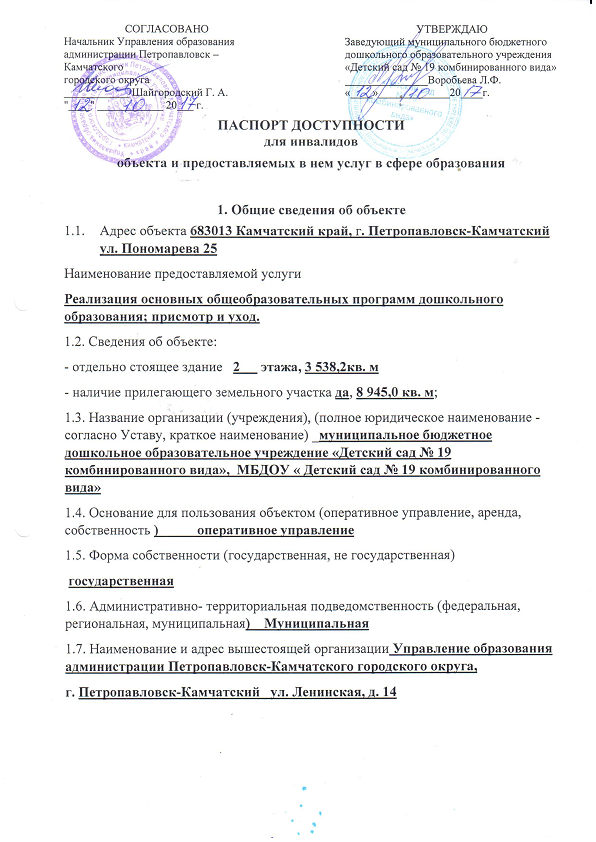 